Western Australia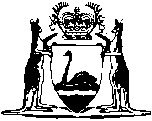 Western Australian Aged Sailors, Soldiers and Airmen’s Relief Fund Act 1932Western AustraliaWestern Australian Aged Sailors, Soldiers and Airmen’s Relief Fund Act 1932Contents1.	Short title and commencement	12.	Terms used in this Act	13.	The Fund	24.	The Trust	25.	Investment and application of the Fund	36.	Expenses of Trust pending accumulation of the Fund	37.	Regulations	38.	Authority to conduct the annual Poppy Day appeal	3Notes	Compilation table	5Defined termsWestern AustraliaWestern Australian Aged Sailors, Soldiers and Airmen’s Relief Fund Act 1932 An Act to establish the Western Australian Aged Sailors, Soldiers and Airmen’s Relief Fund. 	[Long title amended: No. 24 of 1958 s. 2.]1.	Short title and commencement		This Act may be cited as the Western Australian Aged Sailors, Soldiers and Airmen’s Relief Fund Act 1932 1, and shall come into operation on 1 January 1933.	[Section 1 amended: No. 24 of 1958 s. 1.] 2.	Terms used in this Act		In this Act — 	the annual Poppy Day appeal means an annual appeal of a kind similar to the appeal heretofore known as “the Poppy Day appeal”, and heretofore conducted annually by or under the authority of the League since the Great War, 1914-1918, on Armistice Day;	the League means The Returned and Services League of Australia WA Branch Incorporated;	the State secretary means the State secretary to the League.	[Section 2 amended: No. 10 of 1934 s. 2; No. 24 of 1958 s. 3; No. 47 of 2011 s. 17.] 3.	The Fund 	(1)	The Fund inaugurated by the League and known as the Western Australian Aged Sailors and Soldiers’ Relief Fund is hereby established.	(2A)	The League shall, on the commencement of this Act, remit to the Trust all moneys held by the League in an account known as “W.A. Aged Sailors and Soldiers’ Relief Fund”.	(2B)	Each sub-branch of the League shall, on the commencement of this Act, and on or before 1 December 1933, and in every subsequent year remit to the State secretary one-half of the net proceeds of the annual Poppy Day appeal, and the moneys so received by the State secretary shall be paid by him to the Trust hereby established.	(2C)	From the commencement of the Western Australian Aged Sailors and Soldiers’ Relief Fund Act Amendment Act 1958 1, the account constituted by subsection (2A) shall be known as the “Western Australian Aged Sailors, Soldiers and Airmen’s Relief Fund”.	(3)	The Fund shall consist of — 	(a)	one-half of the net proceeds of the annual Poppy Day appeal received by the Trust under subsection (2B);	(b)	such other moneys as may be set aside for the purposes of this Act by the annual State Congress of the League;	(c)	donations or bequests.	[Section 3 amended: No. 24 of 1958 s. 4; No. 19 of 2010 s. 51.] 4.	The Trust 	(1)	The Fund is hereby vested in and shall be administered by a Trust.	(2)	The Trust shall consist of 3 members, to be appointed from time to time by the Governor. One of the members shall be nominated by the State Executive of the League.	(3)	The Trust, by the name of the Western Australian Aged Sailors, Soldiers and Airmen’s Relief Fund Trust, shall be a body corporate, with perpetual succession and a common seal.	[Section 4 amended: No. 24 of 1958 s. 5.] 5.	Investment and application of the Fund 	(1)	All moneys to the credit of the Fund shall be invested by the Trust, under and subject to the Trustees Act 1900 2, and shall accumulate with interest until 1 December 1940.	(2)	Thereafter such moneys shall, subject to the regulations, be applied by the Trust in its discretion for the benefit of aged and/or invalid sailors, soldiers, airmen and nurses eligible for membership of the League, and for any person who, immediately before the death of any such sailor, soldier, airman or nurse, was the spouse or de facto partner of that person.	(3)	A benefit under subsection (2) shall be applied only for a person who is domiciled in the State of .	[Section 5 amended: No. 24 of 1958 s. 6 3; No. 28 of 2003 s. 206; No. 19 of 2010 s. 51.] 6.	Expenses of Trust pending accumulation of the Fund 		The League may defray from its general fund the expense incurred by the Trust in administering this Act, pending the accumulation of the Fund under the provisions of section 5.7.	Regulations 		The Governor may make such regulations as are necessary or convenient to be made for the effective administration of this Act, or to facilitate the carrying out of the objects thereof.8.	Authority to conduct the annual Poppy Day appeal 	(1)	From and after the commencement of this section it shall be lawful for the League, but for no other body or person, to hold, manage, and conduct in Western Australia the annual Poppy Day appeal.	(2)	The annual Poppy Day appeal shall be conducted in accordance with the regulations.	(3)	Any person who, in contravention of this section, conducts, or attempts to conduct, or permits or suffers to be conducted, or who aids in, abets, takes part in, or whether with or without personal reward or remuneration as a servant or agent, or otherwise engages in the conduct of the annual Poppy Day appeal, will be guilty of an offence.	Penalty: $200.	(4)	Where any annual Poppy Day appeal is conducted in contravention of this section, any moneys collected by such appeal shall be held by the person collecting or having such moneys in his possession in trust for the League, and such person, on demand, shall pay such moneys to the League, and until such moneys are so paid to the League the amount thereof shall be a debt owing to the League from the person for the time being holding the same, and shall be recoverable by the League from such person in any court of competent jurisdiction.	[Section 8 inserted: No. 10 of 1934 s. 3; amended: No. 113 of 1965 s. 8(1).] Notes1	This is a compilation of the Western Australian Aged Sailors, Soldiers and Airmen’s Relief Fund Act 1932 and includes the amendments made by the other written laws referred to in the following table.  The table also contains information about any reprint.Compilation table2	Repealed by the Trustees Act 1962.3	An amendment was made to this section by the Western Australian Aged Sailors and Soldiers’ Relief Fund Act Amendment Act 1958 s. 6(b) which reads as follows:“	(b)	by substituting for the passage, “soldiers or sailors,” in lines eight and nine, the passage, “sailors, soldiers and airmen,”;”,	This amendment is inconsistent with the amendment made by the Western Australian Aged Sailors and Soldiers’ Relief Fund Act Amendment Act 1958 s. 6(c) and the latter has been incorporated in this reprint.4	Now known as the Western Australian Aged Sailors, Soldiers and Airmen’s Relief Fund Act 1932; short title changed (see note under s. 1).Defined terms[This is a list of terms defined and the provisions where they are defined.  The list is not part of the law.]Defined term	Provision(s)the annual Poppy Day appeal	2the League	2the State secretary	2Short titleNumber and yearAssentCommencementWestern Australian Aged Sailors and Soldiers’ Relief Fund Act 1932 439 of 1932 (23 Geo. V No. 39)30 Dec 19321 Jan 1933 (see s. 1)Western Australian Aged Sailors and Soldiers’ Relief Fund Amendment Act 193410 of 1934 (25 Geo. V No. 9)9 Nov 19349 Nov 1934Western Australian Aged Sailors and Soldiers’ Relief Fund Act Amendment Act 195824 of 1958 (7 Eliz. II No. 24)11 Nov 195811 Nov 1958Decimal Currency Act 1965113 of 196521 Dec 1965Act other than s. 4-9: 21 Dec 1965 (see s. 2(1));
s. 4-9: 14 Feb 1966 (see s. 2(2))Reprint of the Western Australian Aged Sailors, Soldiers and Airmen’s Relief Fund Act 1932 as at 7 Feb 1989 (includes amendments listed above)Reprint of the Western Australian Aged Sailors, Soldiers and Airmen’s Relief Fund Act 1932 as at 7 Feb 1989 (includes amendments listed above)Reprint of the Western Australian Aged Sailors, Soldiers and Airmen’s Relief Fund Act 1932 as at 7 Feb 1989 (includes amendments listed above)Reprint of the Western Australian Aged Sailors, Soldiers and Airmen’s Relief Fund Act 1932 as at 7 Feb 1989 (includes amendments listed above)Acts Amendment (Equality of Status) Act 2003 Pt. 6028 of 200322 May 20031 Jul 2003 (see s. 2 and Gazette 30 Jun 2003 p. 2579)Reprint 2:  The Western Australian Aged Sailors, Soldiers and Airmen’s Relief Fund Act 1932 as at 1 Jun 2007 (includes amendments listed above)Reprint 2:  The Western Australian Aged Sailors, Soldiers and Airmen’s Relief Fund Act 1932 as at 1 Jun 2007 (includes amendments listed above)Reprint 2:  The Western Australian Aged Sailors, Soldiers and Airmen’s Relief Fund Act 1932 as at 1 Jun 2007 (includes amendments listed above)Reprint 2:  The Western Australian Aged Sailors, Soldiers and Airmen’s Relief Fund Act 1932 as at 1 Jun 2007 (includes amendments listed above)Standardisation of Formatting Act 2010 s. 5119 of 201028 Jun 201011 Sep 2010 (see s. 2(b) and Gazette 10 Sep 2010 p. 4341)Statutes (Repeals and Minor Amendments) Act 2011 s. 1747 of 201125 Oct 201126 Oct 2011 (see s. 2(b))